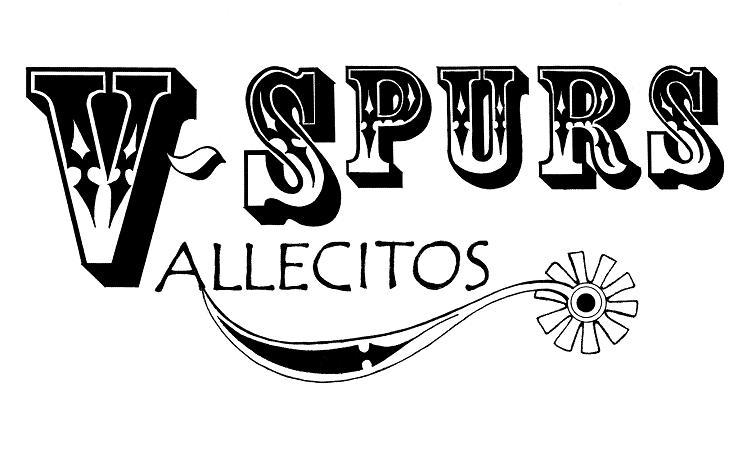 V-SPURS BOARD MEETING MINUTES FOR   12/13/23Agenda:Old business New Printer from the Lehman’s worked great. We did purchase 2 addition toners for the new printer. Sklyer is doing great job in the youth coordinator. She did a candy cane hunt game and handled all the  calling in lunch orders. Treasure Report Current AssetsChecking                                                                                            $15,788.90Savings                                                                                               $1,500.00TOTAL ASSETS                                                                                  $17,288.90 Show income                                                                                    $ 3742.41                                                              Venmo                                                                                               $2,522.00                                                                                               PayPal                                                                                               $600.41Show Deposit (15 day of entries, $75)                                       $620.00Show Expenses                                                                              $1908.00Postage/office                                                                               $ 10.00                                CGA ($543.50, $30 membership)                                              $698.00Arena ($750. Trailer storage $100)                                           $850.00Awards (chicks $208.79 )                                                            $350.00Show Net                                                                                      $1834.41  Additional Expenses                                                                             Ink for new printer                                                                     $37.06 AAA+ Buckle from Oct Show                                                      $103.21CGA (Jumps)                                                                                $105.00Awards                                                                                        $222.11Buckles for April 2 day show                                                   $952.22            Lorelei approves treasures report  Jennifer seconds  all board approvedRecap Show,  Dec 3 (60 riders) we did have issues with time keeping and Judges  We had time keeping issues of not correct times put in. Luckily, we had the 3 pages. We have asked them to not time keep any more and do other jobs. They also need to not work together so they can help cover each other since that seems to be a big issue. We also are having an issue with announcers/timekeepers NOT paying attention to the judges. We need to make sure that they ARE NOT DISTRACTED. We had a couple judges talking and they were not telling if good ride or not. We will have a judge meeting, volunteer meeting AND riders meeting.Review Volunteer for the show, new online form, any issues We need to make sure people do not erase other peoples signed up.San Marcos arena update (Lori) future shows. Lori said they are willing to add more dirt. And she said we need it by a certain time frame, but has not heard anything else from them since. They said they are committed. They said they can fix the equipment or possibly buy other. But we don’t have any timeline of when any of this will happen. So as of this moment we are still waiting for more details and will continue to use CRC or KFR till we can make sure all is safe.Will they allow us to work the ground? They said they are willing to let us work the dirt.How can we be assured the ground will be safe? We will keep monitoring updates.We changed our location and date to CRC on Jan 7th verse Jan 14th at San Marcos. Also changed to CRC Feb 25th verses Feb 1tth at San Marcos due to not knowing what is going on with the ground there. We will keep our March 10th show at CRC so we will not have much time in between shows. But we need to keep our riders and horses safe, and San Marcos can’t get us a full answer. These dates are confirmed with state. Charla will do deposits for these dates after we get new contract for CRC.CGA State Business   State show 2024 will be a Balado park  Jeni heard at convention the North would love for us to host a southern classic. Are we willing to host 4 days on Memorial Day weekend? We would ask all southern clubs to help if we thought about it. We tried last year but they turned down our bid last year because CRC was too expensive. We do need to tell them if we have a plan or not as soon as possible. New Business CRC wants to start adding in a $5 a rider charge. We need to figure out how we are going to handle this cost! As of this time we will not pass off the cost to the riders. BUT they have not put it in our contract so we will hold off on voting on this till we have this in writing. We need to vote if we are going to continue 8am shows for next two shows.We all agree to do 8am for next two months (January/February). We will add Barrels back into our February show. We will take out flags. Charla moves to adjourn. Lorelei seconds. Meeting ended at 6:53pmLocationConference Call /ZoomMeeting called to order5:59pm PSTMembers in attendanceXPresident: Bob CranorXVice President: Lorelei LehmanXSecretary: Jennifer ChenalXTreasurer: Charla CranorXDirector at Large: Randi DevineXDirector at Large: Shannon CannonDirector at Large: Jenn GuillaumeXAwards Helper: Jeni Thompson  XWebsite: Elizabeth ReeseVolunteer Coordinator: Tina LombardoXAwards Coordinator: Sara Sloan